                          Муниципальное бюджетное  общеобразовательное                  
                     учреждение    "Средняя общеобразовательная
   казачья  школа" Забайкальский край,  Нерчинский район, с. Знаменка                   Разработка  занятия по  факультативу «Основы духовно-нравственной культуры народов России»                                        в 5 классе по теме:                 «Жизнь ратными подвигами полна»                                    Урок 1             по программе:  Н.Ф.Виноградовой, В.И. Власенко,                                                                   А.В. Полякова 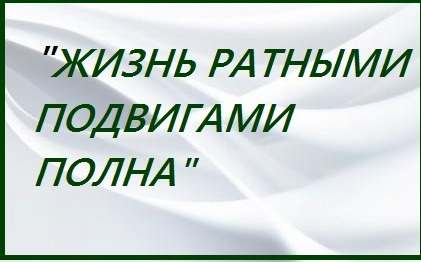                                            Составила: учитель музыки и искусства:                                                              Трушина Светлана ЮрьевнаЦель: формирование и развитие ценностного отношения учащихся к совместной учебно-познавательной деятельности при ознакомлении с новыми понятиями «ратный подвиг», «герой»,  «подвиг».Задачи:Образовательные: углубить знания о понятиях «ратный подвиг», «герой»; Развивающие:развивать познавательный интерес, кругозор, интерес к чтению исторической литературы;развивать навыки контроля и самоконтроля, навыки практической работы в группах;Воспитательные:Воспитывать  нравственные и патриотические  качества: ответственность, служение, любовь к Отечеству, уважение к подвигам героев                                                Ход урока 1.Повторение темы прошлого урока, проверка домашнего заданияПохожи ли эпические герои разных народов? Какие качества их объединяют?2.Актуализация знаний. Слушание  -Звук  колокольного   звона.  Учитель:Вряд ли найдется на земле человек, который не слышал бы  звон  колоколов.А вы раньше слышали колокольный звон? Где и при каких обстоятельствах?     Ответы учащихся.- Невозможно  себе представить Россию без храмов, церквей  и колокольного звона. Это тоже символы России,  неотъемлемая часть нашей Родины.  Колокола звонили и в великие праздники – это были  благовесты , и в  опасные  минуты  испытаний – звучали  набаты, которые предупреждали людей о нависшей опасности. Звоном колоколов встречали своих героев-воинов, защищавших родные земли от нападения врагов.А героями наша земля была издавна богата.Зрительный ряд: Дмитрий Донской, Александр Невский, Кузьма Минин и Дмитрий ПожарскийКто изображен на картинах?Что объединяет всех этих людей?Чем прославились?     (Они совершали подвиги)3. Целеполагание  и ход  урока.Тема урока (запись на доске) «Жизнь ратными подвигами полна», каждый из вас сегодня узнает что-то новое для себя, о славных защитниках нашего Отечества и уточним наши знания о ратном подвиге.3.1 .Словарная работа:-Как вы понимаете тему урока- «Жизнь ратными подвигами полна»?-Какова цель нашего урока? (учащиеся  определяют  цель урока)Дайте определение слову -   ратный подвиг.Найдите значение слов «подвиг», «рать», «ратный»Обратимся к словарю С. Ожегова     (Ответы детей) Ратный – военный, боевой(РАТЬ, -и, ж. (стар.)1. То же, что войско. Могучая р. 2. Битва, война)Учитель:В разные исторические периоды наша Родина подвергалась нападениям врагов. Даже в такие  трудные времена  в России  рождались  герои, память о которых мы храним веками.-Кто такой герой?   Ответы детей.- Какими качествами должен обладать герой?    (Ответы детей)(Возможные ответы: смелый, бесстрашный, добрый, храбрый,  бескорыстный, умный, сильный, мужественный) 3.2 Проблемный вопрос:
Есть ли место для подвига в современной жизни?(Учащиеся приводят примеры подвигов  русских воинов и солдат в разные годы,  дают характеристику  этим героям) 4.Работа над новым материалом. - Продолжим наш разговор. На примере жизни святого князя Дмитрия Донского мы уточним наши знания о ратном подвиге.Работа в группах. Задание 1 : Найдите в тексте подтверждение следующей мысли: «В борьбе за свободу своей Отчизны  Дмитрия Донского укрепляла вера в бога»У кого Дмитрий Донской попросил благословение на битву с ордынскими  войсками.?  Работа с текстом «Благословение Сергия Радонежского».(Приложение 1   к уроку)Вывод:   В 1380 году (8 сентября) русские полки во главе с великим князем Дмитрием Донским одержали победу над ордынскими войсками в Куликовской битве.Задание2 : Работа с текстом «Надежда Дурова» (учебник, с. 28–29).(Приложение 2  к уроку)5.  Закрепление.- О каких нравственных качествах человека говорят все приведенные в текстах примеры? - Какую лепту вносили в победу над врагом люди разных народов и разных вероисповедовании? - Почему они не остались равнодушными к происходящим событиям?- Что поддерживало людей в трудное для их страны время? 6 .Итог. Рефлексия.       Оценивание работы учащихся.-Сумели ли мы доказать, что «жизнь ратными подвигами полна»?- Что бы вам хотелось узнать еще по этой теме?7.   Составление синквейна  к слову герой.8 . Домашнее задание: Подготовить сообщение о героях своей Родины, национальности, семьи.Форма: презентация, доклад, сочинение, и др.                                            Источники:Основы духовно-нравственной культуры народов России.  5 класс.  учебник для учащихся общеобразовательных учреждений / Н.Ф. Виноградова, В.И. Власенко, А.В. Поляков. – М.: Вентана-Граф, 2013. Основы духовно-нравственной культуры народов России.  5 класс.  методические рекомендации / Н.Ф. Виноградова. — М. : Вентана-Граф, 2016Приложение 1  БЛАГОСЛОВЕНИЕ СЕРГИЯ РАДОНЕЖСКОГО.
«Известно стало, что Божиим попущением за грехи наши ордынский князь Мамай собрал силу великую, всю орду безбожных татар, и идет на Русскую землю; и были все люди страхом великим охвачены. Князем же великим, скипетр Русской земли державшим, был тоща прославленный и непобедимый великий Дмитрий. Он пришел к святому Сергию, потому что великую веру имел в старца, и спросил его, прикажет ли святой ему против безбожных выступить: ведь он знал, что Сергий - муж добродетельный и даром пророческим обладает. Святой же, когда услышал об этом от великого князя, благословил его, молитвой вооружил и сказал: "Следует тебе, господин, заботиться о порученном тебе Богом славном христианском стаде. Иди против безбожных, и если Бог поможет тебе, ты победишь и невредимым в свое отечество с великой честью вернешься". Великий же князь ответил: "Если мне Бог поможет, отче, поставлю монастырь в честь пречистой Богоматери". И, сказав это и получив благословение, ушел из монастыря и быстро отправился в путь. 
Собрав всех воинов своих, выступил он против безбожных татар; увидев же войско татарское весьма многочисленное, они остановились в сомнении, страхом многие из них охвачены были, размышляя, что же делать. И вот внезапно в это время появился гонец с посланием от святого, гласящим: "Без всякого сомнения, господин, смело вступай в бой со свирепостью их, нисколько не устрашаясь, - обязательно поможет тебе Бог". Тогда князь великий Дмитрий и все войско его, от этого послания великой решимости исполнившись, пошли против поганых, и промолвил князь: "Боже великий, сотворивший небо и землю! Помощником мне будь в битве с противниками святого твоего имени". Так началось сражение, и многие пали, но помог Бог великому победоносному Дмитрию, и побеждены были поганые татары, и полному разгрому подверглись: ведь видели окаянные против себя посланный Богом гнев и Божье негодование, и все обратились в бегство. Крестоносная хоругвь долго гнала врагов. Великий князь Дмитрий, славную победу одержав, пришел к Сергию, благодарность принеся за добрый совет. Бога славил и вклад большой в монастырь дал».Приложение 2                                                  ЗАДАНИЕ1. Зачем представительнице «слабого пола» - женщине воевать? 2. Может быть, ее роль в том, чтобы быть хозяйкой дома, воспитывать детей и вести домашнее хозяйство?НАДЕЖДА АНДРЕЕВНА ДУРОВАВ русской истории есть много примеров, когда женщины на ровне с мужчинами, с оружием в руках защищали Россию от орд неприятеля.Речь пойдет о простой русской женщине – Надежде Андреевне Дуровой, которая посвятила свою жизнь службе Родине.Имя Надежды Дуровой нашло отражение и в искусстве. В фильме «Гусарская баллада» есть героиня Шура Азарова, которая с началом Отечественной Войны 1812 года отправилась воевать с французами. Образ Шуры был списан с Дуровой.     Надежда Андреевна родилась в 1783 году в Киеве. Отец её - Андрей Дуров был офицером русской армии.Мать Анастасия Александровна была дочерью украинского помещика. Когда ей было 16, она беспамятно влюбилась в Дурова, и без разрешения родителей обвенчалась с офицером.Она очень хотела ребенка, долгими вечерами мечтала о сыне, и даже придумала еще не родившемуся ребенку имя – Модест. Вскоре Анастасия забеременела и через положенный срок родила девочку.Мать была сильно разочарованна, к тому же ей очень тяжело дались роды. Родившуюся девочку назвали Надей. Девочка родилась крепенькая, и как говорят, уже в детстве ревела басом. Первой её игрушкой стал пистолет, потом она пристрастилась к сабле.В детстве Надежда Андреевна любила стрелять из лука, лазить вместе с мальчишками по деревьям, ездить на лошади и размахивая саблей выкрикивать различные армейские команды.  Вскоре за воспитание дочери взялась мать, она была в ужасе от её увлечений. Анастасия хотела воспитать в дочери дворянку, пыталась обучать её рукоделию и грамоте.В воспитательном процессе матери были большие перегибы. Надежде были не интересны мамины старания, а её надзор все больше и больше угнетал её. В 18 лет Надежда Андреевна вышла замуж за Василия Чернова, чтобы съехать из родительского дома. Брак был неудачный, и вскоре она вернулась к родителям, получив еще больше упреков и поучений.       Осенью 1806 года Дурова убегает из дома. Она облачилась в казачью форму и вскоре добралась до казачьей части. Командиру части Надежда назвалась дворянином Александром Дуровым, бежавшим из дома на войну.В казачий полк её не взяли, однако пообещали довести в город Гродно, где полным ходом шло формирование армии для похода против Наполеона. Оказавшись в Гродно, Надежда Дурова была зачислена в конно-польский полк. Радости её, не было предела.Служба давалась непросто: тяжелые учения, ругань командиров, но, не смотря на все трудности, Дурова была рада тому, что она является солдатом действующей русской армии.       Вскоре Конно-польский полк отправился воевать с французами. Перед отправкой в поход, она написала письмо домой отцу, просила её простить и благословить на её деяния. Надежда Дурова участвовала в сражениях при Фридлане и в бою у Гейльзберга.В мае 1807 года произошел бой между русскими и французскими войсками у города Гутштадт.  В ходе этого сражения она проявила фантастическую храбрость, и спасла от смерти офицера Панина.         Надежде Дуровой до определенного момента удачно удавалось скрывать свой пол. Но письмо, которое она написала отцу, её выдало.  Дядя  рассказал про племянницу знакомому генералу, и вскоре про солдатку узнал сам император Александр I. Она была доставлена в столицу Российской Империи.С мужественной женщиной Александр I пожелал встретиться лично. Встреча их состоялась в декабре 1807 года. Император вручил Дуровой георгиевский крест, и все удивлялся храбрости и мужеству собеседницы.Александр I намеревался было отправить её в родительский дом, но она отрезала – «Хочу быть воином!». Император был поражен, и оставил отважную женщину в русской армии, перевел её в Мариупольский полк и разрешил представляться фамилией – Александрова, в честь императора.Заграничные походы русской армии тем временем подошли к концу. Надежда Андреевна воспользовалась случаем и навестила родительский дом. Дома она узнала о смерти матери. Это событие было для нее шоком. Недолго погостив дома, отправилась в действующую армию, в свой новый полк.    Вскоре грянул гром Отечественной Войны 1812 года. Войну Надежда Дурова начала в чине подпоручика Уланского полка. Дурова поучаствовала во многих сражениях той войны. Была Надежда под Смоленском, Миром, Дашковкой, была и на Бородинском поле.Во время Бородинской битвы Дурова была на передовой, получила  ранения, но осталась в строю. В сентябре 1812 года Дурову отправили служить при штабе Кутузова. Михаил Илларионович, в последствии скажет, что у него никогда не было такого толкового ординарца.Ранения Бородинской Битвы постоянно волновали Надежду, мешали ей нести службу. Дурова берет полугодичный отпуск для лечения, и проводит его в родном доме. После окончания отпуска она со своим полком участвует в заграничных походах русской армии.     В 1816 году Надежда Андреевна вышла в отставку. В последующие годы жизни она пыталась заниматься литературным творчеством, причем весьма успешно. Общалась с Пушкиным. Её главным литературным трудом стали «Записки Кавалерист-девицы».Надежда Дурова была горячо любима русским обществом, её многие знали и уважали. До конца жизни она была одинокой. В 1841 году переехала в Елабугу. Здесь она проведет последующие годы своей жизни. Жила она скромно, питалась обычной пищей, по утрам обливалась ледяной водой, любила играть в карты.Умерла Надежда Андреевна 21 марта 1866 года, ей было 83 года. Хоронили «кавелерист-девицу» со всеми воинскими почестями.